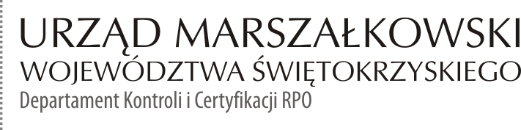 Gmina Ostrowiec Świętokrzyskiul. Jana Głogowskiego 3/527 – 400 Ostrowiec ŚwiętokrzyskiINFORMACJA POKONTROLNA NR KC-I.432.376.1.2022/MW-4z kontroli realizacji projektu nr RPSW.03.03.00-26-0074/17 pn. „Poprawa efektywności energetycznej i zwiększenie udziału OZE w budynkach użyteczności publicznej Gminy Ostrowiec Świętokrzyski”, realizowanego w ramach Działania 3.3 „Poprawa efektywności energetycznej w sektorze publicznym i mieszkaniowym”, 3 Osi priorytetowej Regionalnego Programu Operacyjnego Województwa Świętokrzyskiego na lata 2014 - 2020, polegającej na weryfikacji dokumentów w zakresie prawidłowości przeprowadzenia właściwych procedur dotyczących udzielania zamówień publicznych, przeprowadzonej na dokumentach w siedzibie Instytucji Zarządzającej Regionalnym Programem Operacyjnym Województwa Świętokrzyskiego na lata 2014 – 2020 w dniach od 25 do 26 lipca 2022 roku. I. INFORMACJE OGÓLNE:Nazwa i adres badanego Beneficjenta:Gmina Ostrowiec Świętokrzyskiul. Jana Głogowskiego 3/527 – 400 Ostrowiec Świętokrzyski Status prawny Beneficjenta:Wspólnota samorządowa – gminaII. PODSTAWA PRAWNA KONTROLI:Niniejszą kontrolę przeprowadzono na podstawie art. 23 ust. 1 w związku z art. 22 ust. 4 ustawy z dnia 11 lipca 2014 r. o zasadach realizacji programów w zakresie polityki spójności finansowanych 
w perspektywie finansowej 2014-2020 (Dz.U. z 2020 r., poz. 818 j.t. z późn. zm.).III. OBSZAR I CEL KONTROLI:Cel kontroli stanowi weryfikacja dokumentów w zakresie prawidłowości przeprowadzenia przez Beneficjenta właściwych procedur dotyczących udzielania zamówień publicznych w ramach realizacji projektu nr RPSW.03.03.00-26-0074/17.Weryfikacja obejmuje dokumenty dotyczące udzielania zamówień publicznych związanych z wydatkami przedstawionymi przez Beneficjenta we wniosku o płatność nr RPSW.03.03.00-26-0074/17-011.Kontrola przeprowadzona została przez Zespół Kontrolny złożony z pracowników Departamentu Kontroli i Certyfikacji RPO Urzędu Marszałkowskiego Województwa Świętokrzyskiego 
z siedzibą w Kielcach, w składzie:Małgorzata Walczak - Główny specjalista (kierownik Zespołu Kontrolnego),Izabela Pastuszka - Główny specjalista  (członek Zespołu Kontrolnego).IV. USTALENIA SZCZEGÓŁOWE:W wyniku dokonanej w dniach od 25 lipca 2022 r. do 10 sierpnia 2022 r. weryfikacji dokumentów dotyczących zamówień udzielonych w ramach projektu nr RPSW.03.03.00-26-0074/17, przesłanych do Instytucji Zarządzającej Regionalnym Programem Operacyjnym Województwa Świętokrzyskiego
na lata 2014 – 2020 przez Beneficjenta za pośrednictwem Centralnego systemu teleinformatycznego SL2014, Zespół Kontrolny ustalił, że Beneficjent przeprowadził dwa postępowania o udzielenie zamówienia publicznego w trybie przetargu nieograniczonego, o którym mowa w art. 39 ustawy z dnia 29 stycznia 2004 r. Prawo zamówień publicznych, tj.: Postępowanie oznaczone numerem referencyjnym Or.271.36.2020 wszczęte 31 grudnia 2020 r. poprzez zamieszczenie ogłoszenia o zamówieniu w Biuletynie Zamówień Publicznych pod numerem 776591-N-2020 dotyczące wyboru wykonawcy robót budowlanych polegających na rozbudowie i termomodernizacji budynku Urzędu Miasta Ostrowca Świętokrzyskiego. Efektem rozstrzygnięcia postępowania było podpisanie w dniu 16 marca 2021 r. umowy nr UM/262-W/UI/3/WIK/3/2021 pomiędzy Beneficjentem a Korporacją Budowlaną „DARCO” Dariusz Żak ul. Garbarska 53, 26-600 Radom, o wartości 9 375 656,49 zł brutto. Termin wykonania robót budowlanych określono do dnia 15 września 2022 r. Zespół Kontrolny poddał także szczegółowej analizie postanowienia: Aneksu nr 1 z dnia 31 maja 2021 r. do umowy nr UM/262-W/UI/3/WIK/3/2021 z dnia 16 marca 2021 r.; Aneksu nr 2 
z dnia 23 września 2021 r. do umowy nr UM/262-W/UI/3/WIK/3/2021 z dnia 16 marca 2021 r.; Aneksu nr 3 z dnia 29 października 2021 r. do umowy nr UM/262-W/UI/3/WIK/3/2021 
z dnia 16 marca 2021 r.; Aneksu nr 4 z dnia 09 grudnia 2021 r. do umowy nr UM/262-W/UI/3/WIK/3/2021 z dnia 16 marca 2021 r. Zespół Kontrolny stwierdził, iż wprowadzone powyższymi aneksami zmiany spełniają przesłanki, o których mowa w art. 144 ust.1 pkt 1 i 3 ustawy z dnia 29 stycznia 2004 r. Pzp w związku z art. 15 r ust. 4 ustawy z dnia 2 marca 2020 r. 
o szczególnych rozwiązaniach związanych z zapobieganiem, przeciwdziałaniem i zwalczaniem COVID-19, innych chorób zakaźnych oraz wywołanych nimi sytuacji kryzysowych a także zapisów § 13 umowy zawartej z Wykonawcą. Ponadto, Zespół Kontrolny weryfikując dokumentację załączoną do Aneksu nr 3 stwierdził niezgodność pomiędzy sporządzonym w dniu 2 września 2021 r. protokołem konieczności nr 1 wykonania robót zamiennych i zaniechanych 
a zapisami § 1 ust.2 ww. Aneksu, dotyczącą  wartości robót zaniechanych. W związku ze stwierdzeniem niezgodności pomiędzy spisanym protokołem konieczności nr 1 a zawartym Aneksem nr 3 dotyczącym wartości robót zaniechanych, IZ RPOWŚ na lata 2014 – 2020 zaleciła sprostowanie powstałej omyłki w zakresie wartości robót zaniechanych oraz wysokości wynagrodzenia należnego Wykonawcy w ramach kontraktu na roboty budowlane 
nr UM/262-W/UI/3/WIK/3/2021 do kwoty ustalonej przez obie strony w sporządzonym protokole konieczności nr 1. Beneficjent zawarł stosowny aneks nr 5, w którym sprostował omyłki dotyczące wartości robót zaniechanych i zamiennych.Postępowanie było przedmiotem kontroli w dniach od 10.01. 2022 r. do 21.02.2022 r. (Informacja Pokontrolna nr KC-I.432.88.1.2022/ASE-2).W ramach rozliczenia wniosku o płatność nr RPSW.03.03.00-26-0074/17-011 Beneficjent przedstawił fakturę dotyczącą m.in. wydatków kwalifikowalnych poniesionych w ramach ww. zamówienia tj.: fakturę nr 0013/12/21).Wobec powyższego, Zespół kontrolny poddał analizie postanowienia aneksu nr 6 z dnia 4 maja 2022 r. do umowy nr UM/262-W/UI/3/WIK/3/2021 z dnia 16 marca 2021 r. zmieniającego zakres projektu oraz wartość i termin jego realizacji. Zmiany są zgodne z § 13 ust. 1 i 2 ww. umowy.Prace objęte fakturą nr 0013/12/21 zostały odebrane na podstawie dokumentu pn. „Bezusterkowy częściowy protokół odbioru robót” z dnia 30.11.2021 r. w sprawie odbioru częściowego robót. Wniosek o płatność nr RPSW.03.03.00-26-0074/17-011 nie obejmuje odbioru końcowego zadania dot. poprawy energetycznej budynku Urzędu Miasta Ostrowca Świętokrzyskiego. W wyniku weryfikacji przedmiotowego zamówienia nie stwierdzono uchybień i nieprawidłowości.Lista sprawdzająca dotycząca zamówienia stanowi dowód nr 1 do niniejszej Informacji Pokontrolnej.Postępowanie oznaczone numerem referencyjnym 553129-N-2020 wszczęte w dniu 22.06.2020 r., które dotyczyło rozbudowy i przebudowy z termomodernizacją istniejącego obiektu budowlanego kina Etiuda z dostawą i montażem wyposażenia wraz z wykonaniem wystawy Centrum Tradycji Hutnictwa. Efektem rozstrzygnięcia postępowania było podpisanie w dniu 07.09.2020 r. umowy nr UM/759-W/UI/36/WIK/35/2020 pomiędzy Beneficjentem a Firmą Budowlaną Anna-Bud Sp. z o.o., ul. Rondo Organizacji Narodów Zjednoczonych 1, piętro 10, 00-124 Warszawa. Wynagrodzenie w ramach zadania „Poprawa efektywności energetycznej budynku Kina Etiuda” wyniosło 2 054 897,03 zł. W wyniku weryfikacji przedmiotowego postepowania nie stwierdzono błędów i uchybień. Postępowanie było przedmiotem kontroli dokonanej w dniach od 29 marca do 
1 kwietnia 2021 r. (Informacja Pokontrolna nr KC-I.432.236.1.2021/KW-1). W ramach rozliczenia wniosku o płatność nr RPSW.03.03.00-26-0074/17-011 Beneficjent przedstawił fakturę dotyczącą wydatku poniesionego w ramach ww. zamówienia 
(tj.: nr 00026/SP/21/10/F).Wobec powyższego, Zespół kontrolny poddał analizie postanowienia aneksu nr 5 z dnia 24.06.2022r. do umowy nr UM/759-W/UI/36/WIK/35/2020 z dnia 7 września 2020 r. wprowadzającego zmianę terminu zakończenia realizacji przedmiotu umowy do dnia 30.09.2022r. Zmiana jest zgodna z § 13 ust. 1 pkt 12 lit. c) ww. umowy.Pozostałe aneksy, tj. nr 1, 2, 3 i 4 nie były przedmiotem niniejszej kontroli, gdyż nie dotyczą zadania objętego projektem pn. „Poprawa efektywności energetycznej i zwiększenie udziału OZE 
w budynkach użyteczności publicznej Gminy Ostrowiec Świętokrzyski”.Prace objęte fakturą nr 00026/SP/21/10/F zostały odebrane na podstawie dokumentu pn. „Bezusterkowy częściowy protokół odbioru robót” z dnia 15.10.2021 r. w sprawie odbioru częściowego robót. Wniosek o płatność nr RPSW.03.03.00-26-0074/17-011 nie obejmuje odbioru końcowego robót.W wyniku weryfikacji przedmiotowego zamówienia nie stwierdzono uchybień i nieprawidłowości.Lista sprawdzająca dotycząca zamówienia stanowi dowód nr 2 do niniejszej Informacji Pokontrolnej.V. REKOMENDACJE I ZALECENIA POKONTROLNE:IZ RPOWŚ na lata 2014-2020 odstąpiła od formułowania rekomendacji oraz zaleceń pokontrolnych.Niniejsza Informacja Pokontrolna zawiera 5 stron oraz 1 dowód, który dostępny jest do wglądu w siedzibie Departamentu Kontroli i Certyfikacji RPO, ul. Wincentego Witosa 86, 25 – 561 Kielce.Dokument sporządzono w dwóch jednobrzmiących egzemplarzach, z których jeden zostaje przekazany Beneficjentowi. Drugi egzemplarz oznaczony terminem „do zwrotu” należy odesłać na podany powyżej adres w terminie 14 dni od dnia otrzymania Informacji Pokontrolnej.Jednocześnie informuje się, iż w ciągu 14 dni od dnia otrzymania Informacji Pokontrolnej Beneficjent może zgłaszać do Instytucji Zarządzającej pisemne zastrzeżenia, co do ustaleń w niej zawartych. Zastrzeżenia przekazane po upływie wyznaczonego terminu nie będą uwzględnione.Kierownik Jednostki Kontrolowanej może odmówić podpisania Informacji Pokontrolnej informując na piśmie Instytucję Zarządzającą o przyczynach takiej decyzji.Kontrolujący: IMIĘ I NAZWISKO: Małgorzata Walczak                              ………………………………….IMIĘ I NAZWISKO: Izabela Pastuszka 			    ………………………………….KC-I.432.376.1.2022Kielce, dn. 10.08.2022 r.Kontrolowany/a:…………………………………………